Додаток 5до Інструкції з діловодства в обласній раді, затвердженої розпорядженням голови обласної ради26 квітня 2023 року № 35(пункт 120)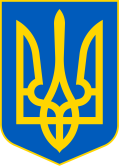 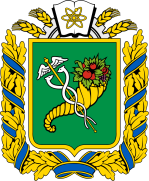 UKRAINEKHARKIV REGIONAL COUNCIL64, Sumska Street, city of Kharkiv 61022, tel. (057)700-40-57,  EDRPOU code 24283333E-mail: info@oblrada-kharkiv.gov.ua   Web-site: www.oblrada-kharkiv.gov.ua   No. ___________dd. _________ 20__			 Ref. No. _________ dd. ________ 20__ 